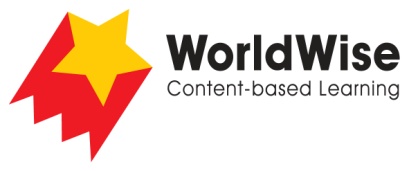 Grade 3 – Investigations							Caring for AnimalsPart 3 - Record data

Find a way of recording your information that will allow you to see any patterns 
in the data.

Change to suit your information!



Once completed make sure you save this fileAnimal 1Animal 2Name of animal.Name of place where it is kept.What are this animal’s needs?Who looks after it?What do these people do?What equipment do they use?How are scientists helping to save these animals?